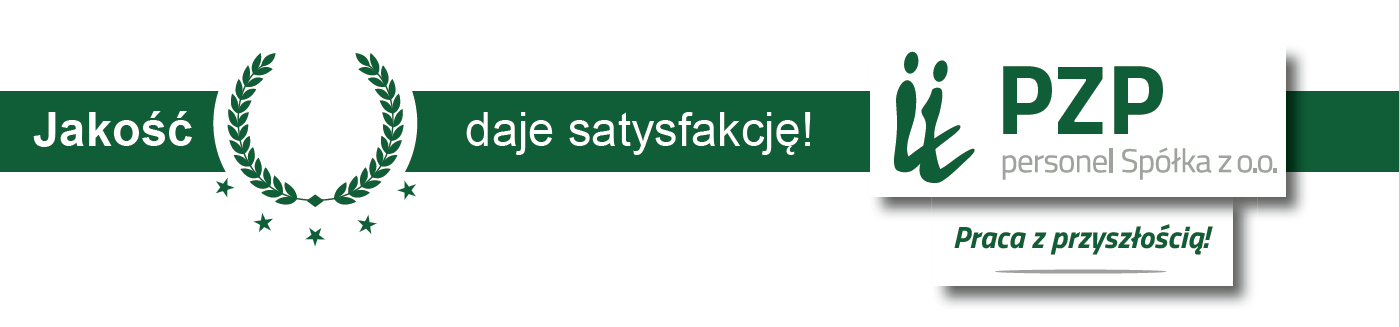 Ogólne warunki handlowe PZP Personal Spółka z o.o. - pośrednictwo pracy§ 1 Zakres stosowania1.1. Niniejsze Ogólne Warunki Handlowe mają zastosowanie do wszystkich umów PZP Personal Spółka z o.o. w zakresie pośrednictwa pracy z siedzibą: 82-300 Elblag, ul Hetmanska 3N - zwanej dalej Zleceniobiorcą2.1. Warunki handlowe konfliktowe lub odbiegające od warunków Klienta - zwanego dalej "Zleceniodawcą" - nie będą uznawane, a obowiązywać będą tylko wtedy, gdy zostało to wyraźnie uzgodnione3.1. Kandydatów, którzy zawarli ze Zleceniodawcą umowę o pracę w ciągu 12 miesięcy od pierwszego wprowadzenia, o ile pierwszy kontakt został nawiązany przez Zleceniobiorcę, uważa się za kandydatów Zleceniobiorcy§ 2 Zawarcie umowyZamówienie złożone być musi w formie pisemnej oferty. Ogólne warunki zatrudnienia personelu są częścią oferty Zleceniobiorcy. Wszelkie (także ustne) oświadczenia są wiążące dla  Zleceniobiorcy tylko wtedy, gdy są one potwierdzone na piśmie.§ 3 Zakres usług i realizacja1.3. Usługi mediacyjne świadczone przez  Zleceniobiorcę obejmują w szczególności następujące działania: a) uzgodnienie profilu kandydata ze Zleceniodawcąb) przedstawienie kandydata Zleceniodawcy (informacje o danych kandydata zgodnie z przepisami o ochronie danych osobowych) c) organizację telefonicznych i bezpośrednich rozmów kwalifikacyjnych ze Zleceniodawcą oraz przedstawionymi mu kandydatami. W zakres usług nie wchodzi przedstawienie kosztów podróży kandydata, uzyskanie pozwolenia na pobyt i pracę, zaświadczenia o niekaralności, wnioski o udzielenie informacji gospodarczych/referencyjne, jak również organizacja badań lekarskich2.3. O ile nie uzgodniono inaczej w odrębnej umowie, umowę uznaje się za spełnioną po zawarciu umowy o pracę lub innej umowy pomiędzy Zleceniodawcą, a kandydatem oraz po zapłaceniu przez Zleceniodawcę wynagrodzenia należnego za pracę mediacyjną3.3. Zleceniobiorca wykonuje usługę mediacji na własną odpowiedzialność i z najwyższą starannością. Jeżeli w poszczególnych umowach nie zawarto żadnych postanowień odbiegających od warunków zamówienia, Zleceniobiorcy wedle własnego uznania zdecyduje, którzy kandydaci mają zostać zaproponowani lub wprowadzeni zgodnie               z profilem docelowym4.3. O ile nie uzgodniono inaczej, Zleceniobiorca może również skorzystać z usług osób trzecich, przy czym Zleceniobiorca jest zawsze bezpośrednio zobowiązany wobec Zlecenoidawcy§ 4 Odpowiedzialność1.4. Zleceniobiorca nie ponosi od powiedzialności za kompletność i prawidłowość informacji dostarczonych przez kandydatów lub osoby trzecie. Weryfikacja informacji dostarczonych przez kandydatów lub osoby trzecie stanowi wyłączną odpowiedzialność instytucji zamawiającej2.4. Zleceniobiorca nie ponosi odpowiedzialności za okoliczności, które można przypisać osobie instytucji zamawiającej lub kandydata3.4. Zleceniobiorca nie ponosi żadnej odpowiedzialności za dostarczoną siłę roboczą i związaną z tym jakość wykonania pracy. Dotyczy to w szczególności wadliwego wykonywania pracy, utraty pracy z powodu choroby lub niestawienia się z innych powodów4.4. Odpowiedzialność Zleceniobiorcy, niezależnie od podstawy prawnej, jest wykluczona, chyba że szkoda została spowodowana przez Zleceniobiorcę umyślnie lub w wyniku rażącego zaniedbania5.4. Jeżeli kandydat zatrudniony przez Zleceniobiorcę przerywa stosunek pracy w trakcie jego trwania, Zleceniobiorca nie jest zobowiązany do ponownego obsadzenia stanowiska, niezależnie od tego, czy stosunek pracy został rozwiązany przez Zleceniodawcę czy przez zatrudnionego kandydata. W przypadku odejścia zatrudnionego kandydata z pracy, wynagrodzenie za praktykę nie podlega zwrotowi przez Zleceniobiorcę. W ten sam sposób Zleceniobiorca jest wyłączony z odpowiedzialności za koszty poniesione przez Zleceniodawcę przy obsadzaniu stanowiska. Poniesione koszty ponosi sam zleceniodawca w ramach ponownego obsadzenia stanowiska. Jeśli stanowisko ma zostać obsadzone przez Zleceniobiorcę, Zleceniodawca zmuszony jest złożyć nowe pisemne zamówienie. Opłatę oraz wszelkie inne poniesione koszty ponownie ponosi Zleceniodawca6.4. Dokumenty i informacje o kandydatach (np. dokumenty aplikacyjne, profile kandydatów etc.) przekazane Zleceniodawcy przez  Zleceniobiorcę przeznaczone są wyłącznie dla tego Zleceniodawcy§ 5 PoufnośćDokumenty aplikacyjne kandydatów przedstawione przez Zleceniobiorcę muszą być traktowane i utrzymywane przez Zleceniodawcę w ścisłej tajemnicy, zgodnie z przepisami o ochronie danych. Jakiekolwiek ujawnienie osobom trzecim lub powielanie jest niedozwolone. Referencje zostaną uzyskane przez Zleceniodawcę tylko za uprzednią zgodą kandydata.§ 6 Obowiązki Zleceniodawcy w zakresie współpracy i udzielania informacji1.6. Zleceniodawca jest zobowiązany do przekazania Zleceniobiorcy wszelkich informacji niezbędnych do znalezienia personelu. Zleceniodawca zobowiązuje się do poinformowania Zleceniobiorcę o wszelkich działaniach rekrutacyjnych już podjętych lub planowanych przez Zleceniodawcę.2.6. Jeżeli kandydat przedstawiony przez Zleceniobiorcę występuje do Zleceniodawcy w tym samym czasie lub jeżeli taki wniosek został już przez niego otrzymany, Zleceniobiorca musi zostać o tym niezwłocznie przez Zleceniodawcę poinformowany3.6. Instytucja zamawiająca niezwłocznie informuje Zleceniobiorcę o decyzji przyjęcia lub odrzucenia kandydata oraz o zawarciu umowy. Ma to zastosowanie również w przypadku, gdy z kandydatami przedstawionymi przez Zleceniobiorcę zawarto kilka umów o pracę. Po zawarciu umowy; o dacie zawarcia umowy i całkowitej rocznej stawce brutto powiadamia się Zleceniobiorcę. Na żądanie Zleceniobiorcy należy dostarczyć kopię umowy o pracę4.6. Jeżeli kandydat zostanie zatrudniony przez Zleceniodawcę w ciągu 12 miesięcy od przedstawienia go przez Zleceniobiorcę, Zleceniodawca niezwłocznie poinformuje o tym Zleceniobiorcę, niezależnie od stanowiska, na które został zatrudniony kandydat. W takim przypadku wymagalne staje się pierwotnie, pisemnie uzgodnione pomiędzy Zleceniobiorcą a Zleceniodawcą wynagrodzenie§ 7 Wynagrodzenie/warunki płatności/rozliczenia1.7. Opłaty maklerskie i wszelkie zwroty kosztów są regulowane w umowie maklerskiej2.7. Jeżeli rekrutacja ma również odbywać się za pośrednictwem ogłoszeń o pracę, Zleceniodawca ponosi całkowite koszty zamieszczenia ogłoszenia. Zleceniobiorca z góry uzgodni ze Zleceniodawcą przybliżone koszty. Złożenie zamówienia na zamieszczenie reklamy powinno być dokonane przez Zleceniodawcę w formie pisemnej. Projekt ogłoszenia dotyczący zatrudnienia musi być zatwierdzony na piśmie przez Zleceniodawcę3.7. O ile nie uzgodniono inaczej, Zleceniobiorca ma prawo, oprócz opłat, do zwrotu kosztów i innych kosztów poniesionych w związku z zamieszczeniem ogłoszenia4.7. O ile nie uzgodniono inaczej, opłata maklerska i inne koszty są wpłacane na rachunek wskazany przez Zleceniobiorcę w ciągu 10 dni od daty otrzymania faktury, bez potrąceń. Wszystkie opłaty nie zawierają ustawowego podatku VAT§ 8 Statut przedawnieniaTermin przedawnienia dla roszczeń odszkodowawczych wynikających z umowy wynosi jeden rok, w odstępstwie od przepisów ustawowych§ 9 Obowiązek powierniczyStrony zobowiązują się do wzajemnej lojalności. Informują się nawzajem niezwłocznie o wszystkich okolicznościach, które mogą wystąpić w trakcie realizacji zamówienia i które mogą mieć wpływ na realizację zamówienia.§ 10 Siła wyższaZleceniobiorca nie ponosi odpowiedzialności za szkody spowodowane siłą wyższą lub innymi zdarzeniami od niego niezależnymi. W przypadku powstania takich zdarzeń obie strony zadecydują o odroczeniu wykonania usług do czasu ustania przeszkody, związanej z ich wykonaniem oraz ustalą rozsądny okres przygotowania (rozruchu) do ich realizacji. Czas trwania umowy jest automatycznie przedłużany o ten okres. Akcje protestacyjne, manifestacje i podobne okoliczności uważa się za równoważne z siłą wyższą, o ile nie dało sie ich przewidzieć, nie wynikają z winy stron, a które skutecznie utrudniają lub uniemożliwiają wykonania usług.§ 11 OdszkodowaniaJeżeli Zleceniodawca w sposób zawiniony naruszy postanowienia umowny, po upływie 10-dniowego okresu prolongaty, Zleceniobiorca ma prawo, dochodzić odszkodowania               w wysokości 50% zaległego wynagrodzenia, bez względu na ewentualne, inne roszczenia, niezależnie od przyczyny prawnej. Zleceniodawcy przysługuje jednak prawo dowodzenia, że Zleceniobiorca lub osoby trzecie nie poniosły żadnej szkody lub poniosły jedynie nieznaczną szkodę. W przypadku, kiedy takie działanie Zleceniodawcy okaże się skuteczne, wydatki przez strony poniesione, ale jeszcze nie zafakturowane, są zwracane w całości. Jeżeli Zleceniobiorca jest winny działania umyślnego lub rażącego niedbalstwa, maksymalny limit jego odpowiedzialności ogranicza się do wysokości uzgodnionego wynagrodzenia.§ 12 Sprawy sporne1.12. Umowy i wszelkie stosunki prawne podlegają przepisom prawa Rzeczpospolitej Polskie, a. w przypadku umów z Kontrahentami zagranicznymi zastosowanie miec będą przepisy prawa polskiego oraz kraju pochodzenia Kontrahenta2.12. . W przypadku powstania sporów, wynikających z realizacji niniejszej umowy, właściwym do ich rozstrzygnięcia będzie sąd powszechny w Elblagu a dla Klientow z obszaru Niemiec, Georgsmarienhütte. § 13 Klauzula rozdzielnościJeżeli poszczególne postanowienia niniejszych warunków handlowych okażą się nieważne   w całości lub w części, nie ma to wpływu na ważność pozostałych postanowień. Nieważny przepis należy poprawić lub uzupełnić w sposób umożliwiający realizację zamierzonego celu.Sporządzono: marzec 2019 r.